(School Advert Placement Form)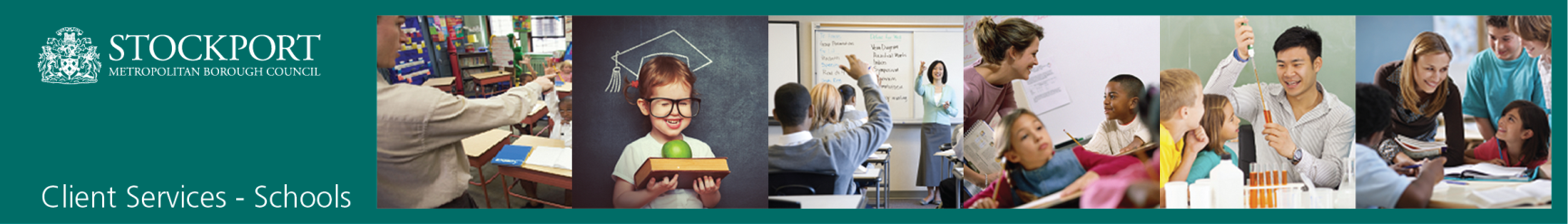 	School Advert Placement Form	Please send this form and supporting documentation to: hrschools@stockport.gov.uk  or contact the recruitment team on 0161 474 4777, option 1.  Main body of Text:Standard JD and PS to be used	       Enclosed Specific School JD and PS 	√GUIDANCE NOTESSCHOOL NAME:	    Please state full school nameJOB TITLE	Please state the full title e.g. Teacher Key Stage 2 or Teacher Year 3SALARY:	Put the Grade for the post or hourly rate paid e.g. UPR or £5.90POST DETAILS:	Please tick the correct boxes. If the post is temporary for whatever reason please indicate this, remembering to include an end date. If the job is part-time please state how many hours you need e.g. 20 hours part-time. START DATE:	                  Please indicate either a specific date or ASAPADVERT TEXT:	Type here the advert text you want to appear in the bulletin and/or external press CLOSING DATE:	Please state specific closing date e.g. 07/07/2003, typically posts are open for 1- 2 weeks.APPLICATION FORMS:  	Please tick the application response handling options for the post. School Name:Highfields CollegeJob Title:Science TeacherSalary:MPS / UPS + 1 SEN pointHours of Post:Full Time      (Teachers contracted hours 32.5)Part Time  (please state hours and preferred days) Contract Type:Permanent    Fixed Term  Term Time    Casual       Zero Hour   Start Date of Post:ASAPWould you like to make a difference to the lives of young people?We have a very exciting opportunity for a teacher, who loves science, to join our teaching team at Highfields College. The role would primarily be teaching biology lessons to our KS4 cohort.Highfields College is a large Pupil Referral Unit, undergoing rapid and exciting growth. The vast majority of our pupils have been permanently excluded from mainstream secondary education, arriving with us with a range of SEMH needs. The aim of our school is to help re-build connections, build positive relationships and help support our pupils to remove barriers to their learning.We are trauma informed, attachment aware and restorative in our approach to working with our young people.The specific aim of our KS4 site is to help our pupils re-engage with their education, bridge gaps in their learning and reach their full potential in core subjects, in preparation for GSCE’s and future endeavours (English, Maths, Science- mainly biology, PSHE and computing). These are delivered alongside a varied and exciting enrichment program, ensuring our pupils get exposure to a variety of learning and skills-based opportunities.The right candidate will-- Be able to think outside the box to engage our pupils- Have an affinity for pupils with behavioural, emotional and social difficulties- Be positive, engaging, patient and resilient- Be able to plan and deliver stage appropriate and relevant Science lessons to  a range of pupils with SEND and SEMH needs.- Make learning fun!Although this job opportunity is subject specific we would positively welcome applications from teachers who have been trained to teach in primary schools as well as secondary. Experience of working within an AP is desirable, however we will happily consider applicants who can grow with us and have a determination to succeed.We can offer:- The opportunity to teach small classes of up to 8 pupils.- Mentor support in sessions- Skilled, supportive and committed colleagues- The opportunity to broaden your teaching experience in a specialist field.- A school that will actively support you in developing your career.We warmly welcome visits to our school.To arrange a visit please contact jo.portnell@highfieldscollege.org.uk andizzy.tierney@highfieldscollege.org.ukECT’s and trainee teachers due to qualify in the next 6 months are welcome to apply.The school is committed to the safeguarding and wellbeing of students and expects staff to share this commitment. The successful candidate will be required to undergo appropriate child protection screening including a DBS check.Closing Date: 08/05/2024Stockport Council – Valuing DiversityApplication Forms/Response Handling OptionsUse the online application process, designated staff at the school will be able to print applications in one go from www.yourcounciljobs. All applications are stored in the one area; personal information can be automatically hidden within the completed application forms in preparation for shortlisting                                                                      Applicants to download information from internet or contact school for a pack to be sent out 	√orApplicants to contact school for application pack							√